КАРАР                                                                                     ПОСТАНОВЛЕНИЕ11 декабрь 2023йыл                            №82                              11 декабря 2023 годаОб утверждении реестра мест (площадок) накопления твердых коммунальных отходов  на территории сельского поселения Большешадинский сельсовет  муниципального района Мишкинский район Республики Башкортостан   В соответствии со статьей 16 Федерального закона от 06.10.2003 №131-ФЗ «Об общих принципах организации местного самоуправления в Российской Федерации», Федеральным законом от 24.06.1998 №89 ФЗ «Об отходах производства и потребления», Постановлением Правительства Российской Федерации от 31 августа 2018 года №1039 «Об утверждении Правил обустройства мест (площадок) накопления твердых коммунальных отходов и ведения их реестра», администрация сельского поселения Большешадинский сельсовет  муниципального района Мишкинский район Республики Башкортостан  п о с т а н о в л я е т :   1. Утвердить реестр мест (площадок) накопления твердых коммунальных отходов на территории сельского поселения Большешадинский сельсовет  муниципального района Мишкинский район Республики Башкортостан согласно приложению.    2. Настоящее постановление обнародовать путем размещения на информационном стенде в здании Администрации сельского поселения Большешадинский сельсовет муниципального района Мишкинский район Республики Башкортостан, д.Большие Шады, ул.Али Карная, д.7 и разместить на официальном сайте Администрации муниципального района Мишкинский район Республики Башкортостан https://mishkan.ru в разделе поселения – Большешадинский сельсовет.    3. Контроль за исполнением настоящего постановления оставляю за собой.     Глава сельского поселения                                          Р.К.АллаяровПриложение №1Реестр мест (площадок) накопления  твердых коммунальных отходов (ТКО)БАШКОРТОСТАН РЕСПУБЛИКАһЫМИШКӘ РАЙОНЫМУНИЦИПАЛЬ РАЙОНЫНЫҢОЛО ШАҘЫ АУЫЛ СОВЕТЫАУЫЛ БИЛӘМӘҺЕХАКИМИӘТЕ452345 Оло Шаҙы ауылы,Али Карнай урамы,7Тел: 2-33-40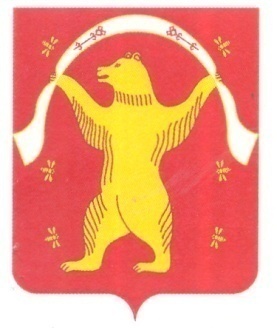 РЕСПУБЛИКА БАШКОРТОСТАНАДМИНИСТРАЦИЯСЕЛЬСКОГО ПОСЕЛЕНИЯБОЛЬШЕШАДИНСКИЙ СЕЛЬСОВЕТМУНИЦИПАЛЬНОГО РАЙОНАМИШКИНСКИЙ РАЙОН452345 д.Большие Шады,улица Али Карная,7Тел:2-33-40№ппРеестровый номер  площадкиРеестровый номер  площадкиДанные о нахождении мест (площадок) накопления ТКОДанные о технических характеристиках мест (площадок) накопления ТКОДанные о технических характеристиках мест (площадок) накопления ТКОДанные о технических характеристиках мест (площадок) накопления ТКОДанные о технических характеристиках мест (площадок) накопления ТКОДанные об источниках образования, адресДанные о собственниках мест (площадок)  накопления  ТКО№ппРеестровый номер  площадкиРеестровый номер  площадкиАдрес или (координаты)Тип мусороприемникКол-вошт.Объемкуб.мЦель исполь зованияДанные об источниках образования, адресДанные о собственниках мест (площадок)  накопления  ТКО№ппРеестровый номер  площадкиРеестровый номер  площадкиСсылкаТип мусороприемникКол-вошт.Объемкуб.мЦель исполь зованияДанные об источниках образования, адресДанные о собственниках мест (площадок)  накопления  ТКО11Старый  11696Новый 36612д.Большие Шады, ул.Ленина,д.2контейнер50.7накопления ТКО Население Администрация СП Больше шадинский сельсовет22Старый 11831Новый 36614д.Большие Шады, ул.Торговая,д.15контейнер40.7накопления ТКО Население Администрация СП Больше шадинский сельсовет33Старый 11648Новый 36607д.Большие Шады, ул.Уральская,д14контейнер30.7накопления ТКО Население Администрация СП Больше шадинский сельсовет44Старый 12623Новый 36604д.МалыеШады, ул.Малошадинская, д7контейнер30.7накопления ТКО населениеАдминистрация СП Больше шадинский сельсовет55Старый 11905Новый 36605 д.МалыеШады, ул.Малошадинская, 24контейнер30.7накопления ТКО населениеАдминистрация СП Больше шадинский сельсовет66Старый 12598Новый 36606 д.Калмазан, ул.Калмазановскаяд22-24контейнер30.7накопления ТКО населениеАдминистрация СП Больше шадинский сельсовет77Старый 13681Новый 36609д.Иштыбаево,ул .Кирова, д.9контейнер30.7накопления ТКО населениеАдминистрация СП Больше шадинский сельсовет88Старый 13715Новый 36610 д.Иштыбаево,ул. Кирва, д.50контейнер30.7накопления ТКО населениеАдминистрация СП Больше шадинский сельсовет99Старый 13685Новый 36614д.Иштыбаево,ул. Кооперативная,д29контейнер20.7накопления ТКО населениеАдминистрация СП Больше шадинский сельсовет1010Старый 13686Новый 36608ул. Салавата Юлаева, д.17контейнер20.7накопления ТКО населениеАдминистрация СП Больше шадинский сельсовет1111Старый 13752Новый 36601д.Карасимово,ул.Коммунистическая, д.11-13контейнер20.7накопления ТКО населениеАдминистрация СП Больше шадинский сельсовет1212Старый 13699Новый 36588д.Карасимово,ул. Пионерская, д.39контейнер20.7накопления ТКО населениеАдминистрация СП Больше шадинский сельсовет1313Старый 13782Новый 36587д.Юбайкулевоул.Красноармейская, д.5контейнер10.7накопления ТКО населениеАдминистрация СП Больше шадинский сельсовет